第三届生态环境监测暨温室气体与大气复合污染监测论坛报名回执表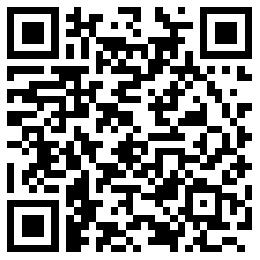 提前扫码登记，预约听会。参观展会必须登记注册健康码及随身携带本人身份证，没有健康码及本人身份证无法进入展馆！根据国务院联防联控机制要求，所有展会出席人员必须进行实名登记，因此本届展会将采用“实名登记 身份核验”的形式入场；登记的观众：需提交与您身份证明一致的信息，否则可能会影响您的入场；已登记的观众：请提前登录补充身份信息，或到现场登记柜台补录，即可入场；单位名称单位类型联系人部门职务手机电话传真E-mail参会代表姓名性别部门部门部门职务座机座机手机备注参会方式请参会单位将参会回执表发送至邮：2382785030@qq.com请参会单位将参会回执表发送至邮：2382785030@qq.com请参会单位将参会回执表发送至邮：2382785030@qq.com请参会单位将参会回执表发送至邮：2382785030@qq.com请参会单位将参会回执表发送至邮：2382785030@qq.com请参会单位将参会回执表发送至邮：2382785030@qq.com请参会单位将参会回执表发送至邮：2382785030@qq.com单位印章年  月   日单位印章年  月   日